Osnovna šola Miroslava Vilharja Postojna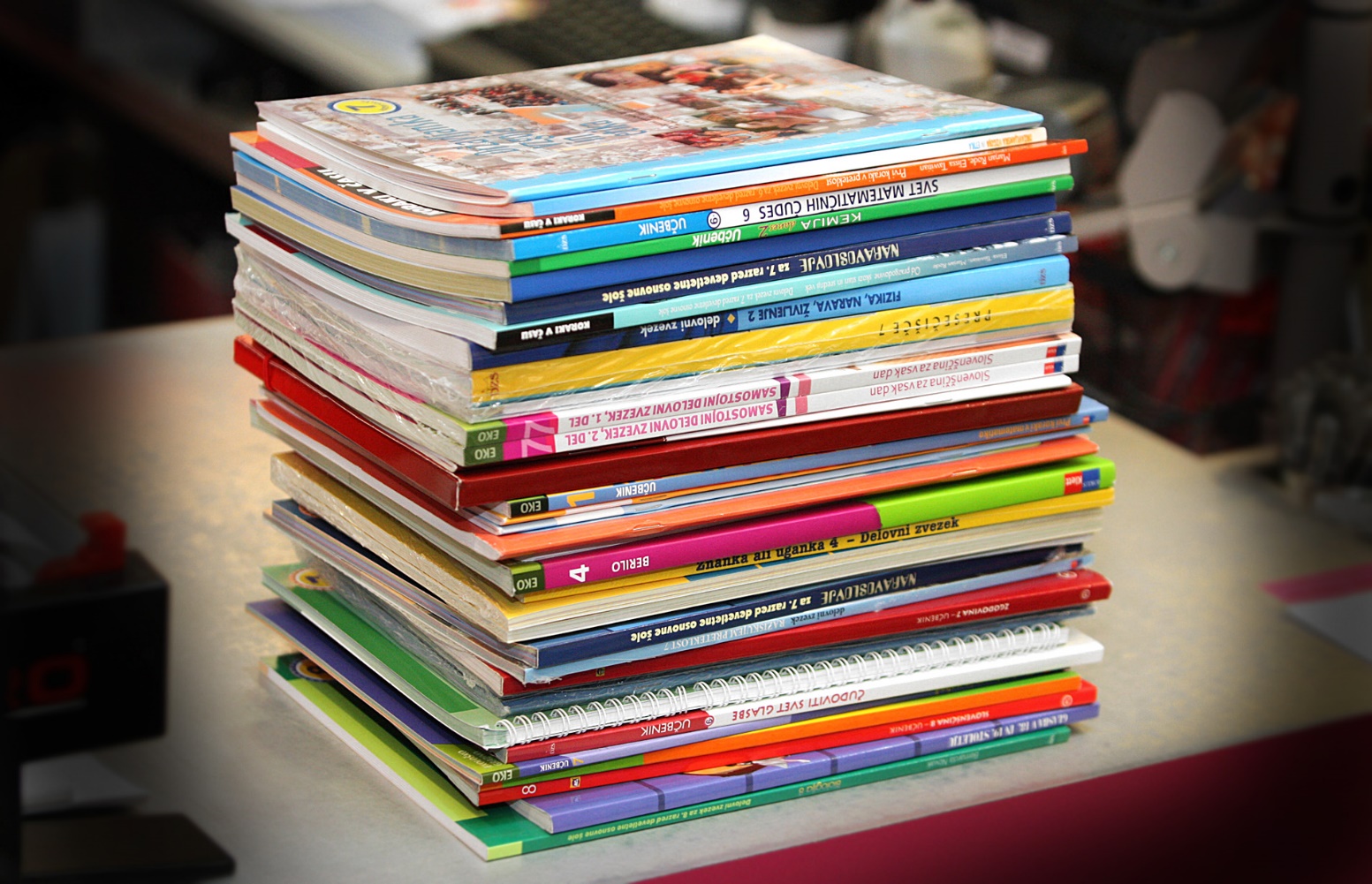 Trg padlih borcev 1A6230 PostojnaDELOVNI ZVEZKI ZA ŠOLSKO LETO 2018/20191. RAZRED2. RAZRED3. RAZRED4. RAZRED5. RAZRED6. RAZRED7. RAZRED7. RAZRED - Izbirni predmeti8. RAZRED8. RAZRED - Izbirni predmeti9. RAZRED9. RAZRED - Izbirni predmetinazivpredmetcenaM. Petrič, V. Snoj: EN DVA TRI, ODKRIJ JO TI, zbirka vaj, založba MODRIJAN, EAN: 9789612415600Matematika9,60           Skupaj: 9,60nazivpredmetcenaNAŠA ULICA  2, predmetni učni komplet (delovni zvezki za matematiko, slovenščino, spoznavanje okolja in glasbeno umetnost, mapa A4 z elastiko, gradivo za angleščino, plastificiran stotični kvadrat, plastificirane tiskane in pisane črke A4, koda za dostop do spletnih vsebin na www.nasaulica.si), založba DZS, EAN: 3838884003100Učni kompleti DZS45,90Skupaj: 45,90nazivpredmetcenaNAŠA ULICA  3, predmetni učni komplet (delovni zvezki za matematiko, slovenščino, spoznavanje okolja in glasbeno umetnost, mapa A4 z elastiko, plastificirana poštevanka, urnik, nalepke za zvezek, koda za dostop do spletnih vsebin na www.nasaulica.si), založba DZS, EAN: 3838884451154Učni kompleti DZS45,90M. Cotič, S.Mešinovič, D. Felda: IKSOVE ZVEZDICE 3, delovni listi za matematiko, založba DZS, EAN: 9789610208570Založba ima omejeno zalogo, ponatisa ne boMatematika8,90Skupaj: 54,80nazivpredmetcenaD. Berc Prah, S. Jan, D. Kapko: RADOVEDNIH PET 4, samostojni delovni zvezek za slovenščino-jezik v 2 delih, založba ROKUS-KLETT, EAN: 3831075924376, 9789612713263Slovenščina15,00M. Cotič et al.: SVET MATEMATIČNIH ČUDES 4, delovni učbenik z dodanimi medpredmetnimi vsebinami, 2 dela, prenova 2014, založba DZS, EAN: 9789610206347Matematika17,70M. Cotič et al.: SVET MATEMATIČNIH ČUDES 4, delovni zvezek, 2 dela, prenova 2012, založba DZS, EAN: 9789610200970Matematika13,00J. Skela et al.: MY SAILS 1, NEW, delovni zvezek za angleščino, založba ZO, EAN: 9789612303365Angleščina13,50T. Mraz Novak, dr. J. Lango: RADOVEDNIH PET 4, samostojni delovni zvezek za glasbeno umetnost, založba ROKUS-KLETT, EAN: 3831075924413, 9789612713232Glasbena umetnost12,00Skupaj: 71,20nazivpredmetcenaD. Kapko, S. Čadež, A. G. Jonke: RADOVEDNIH PET 5, samostojni delovni zvezek za slovenščino-jezik v 2 delih, založba ROKUS-KLETT, EAN: 3831075927339Slovenščina16,00M. Cotič et al.: SVET MATEMATIČNIH ČUDES 5, delovni zvezek v 2 delih z medpredmetnimi vsebinami in kodo za dostop do spletnih vsebin, prenova 2013, založba DZS, EAN: 9789610203278Matematika18,20N. Jesenik, J. Skela, V. Šavli: MY SAILS 2, NEW, delovni zvezek za angleščino, založba PIVEC, EAN: 9789616968539Angleščina13,80M. Umek, O. Janša Zorn: DRUŽBA IN JAZ 2, delovni zvezek za 5. razred, PRENOVLJENO s kodo za dostop do interaktivnega učbenika, založba MODRIJAN, EAN: 9789612416324Družba11,40T. Mraz Novak, P. Brdnik Juhart: RADOVEDNIH PET 5, samostojni delovni zvezek za glasbeno umetnost, založba ROKUS-KLETT, EAN: 3831075927308, 9789612716776Glasbena umetnost13,00Skupaj: 72,40nazivpredmetcenaNOVOP. Avbar, D. Dolenc, P. Kodre: OD GLASOV DO KNJIŽNIH SVETOV 6, samostojni delovni zvezek za slovenščino - jezik in književnost, II. izdaja 2018, založba ROKUS-KLETT, EAN: 9789612717834Slovenščina17,35D. Goodey, N. Goodey: MESSAGES 1, učbenik za angleščino, slovenska izdaja, založba ROKUS-KLETT, EAN: 9789612094935, 9789612713911Prva potrditev: 2011Angleščina16,50D. Goodey, N. Goodey in K. Thompson: MESSAGES 1, delovni zvezek za angleščino, slovenska izdaja, založba ROKUS-KLETT, EAN: 9789612094928, 9789612713904Angleščina14,90H. Verdev: RAZISKUJEM ZEMLJO 6, samostojni delovni zvezek za geografijo, založba ROKUS-KLETT, EAN: 3831075927070Geografija11,50S. Brinovec: ATLAS SVETA ZA OSNOVNE IN SREDNJE ŠOLE, PRENOVLJEN, založba MKZ, EAN: 9789610113393Geografija34,96Skupaj: 95,21nazivpredmetcenaNOVOP. Avbar, D. Dolenc, P. Kodre: OD GLASOV DO KNJIŽNIH SVETOV 7, samostojni delovni zvezek za slovenščino - jezik in književnost, II. izdaja 2018, založba ROKUS-KLETT, EAN: 9789612717841Slovenščina17,35D. Goodey, N. Goodey: MESSAGES 2, učbenik za angleščino, slovenska izdaja, založba ROKUS-KLETT, EAN: 9789612095598, 9789612713935Prva potrditev: 2011Angleščina16,50D. Goodey, N. Goodey, D. Bolton: MESSAGES 2, delovni zvezek za angleščino, slovenska izdaja, založba ROKUS-KLETT, EAN: 9789612095581, 9789612713928Angleščina14,90H. Verdev: RAZISKUJEM STARI SVET 7, samostojni delovni zvezek za geografijo, založba ROKUS-KLETT, EAN: 3831075925755, 9789612716578Geografija11,50A. Papotnik: PRAKTIČNO GRADIVO 7,  gradiva za 7. razred za tehniko, založba IZOTECH, EAN: 3830032570076Tehnika in tehnologija11,00Skupaj: 71,25nazivpredmetcenaB. Kacjan, S. Karner, H. Orešič: WEGWEISER 1 NEU, delovni zvezek, založba ZO, EAN: 9789612303167Nemščina12,90Skupaj: 12,90nazivpredmetcenaNOVOP. Avbar, D. Dolenc, P. Kodre: OD GLASOV DO KNJIŽNIH SVETOV 8, samostojni delovni zvezek za slovenščino - jezik in književnost, II. izdaja 2018, založba ROKUS-KLETT, EAN: 9789612717858Slovenščina17,35D. Goodey, N. Goodey, M. Craven: MESSAGES 3, učbenik za angleščino, slovenska izdaja, založba ROKUS-KLETT, EAN: 9789612095567, 9789612713959Prva potrditev: 2011Angleščina16,50D. Goodey, N. Goodey, M. Levy: MESSAGES 3, delovni zvezek za angleščino, slovenska izdaja, založba ROKUS-KLETT, EAN: 9789612095550, 9789612713942Angleščina14,90H. Verdev: RAZISKUJEM NOVI SVET 8, samostojni delovni zvezek, založba ROKUS-KLETT, EAN: 3831075925724, 9789612716585Geografija11,50D. Fon, B. Urbančič: BIOLOGIJA 8, interaktivni učni komplet nove generacije za biologijo v 8. razredu osnovne šole, založba ROKUS-KLETT, EAN: 3831075927353, 9789612713591Biologija14,90B. Beznec et al.: MOJA PRVA FIZIKA 1, delovni zvezek za 8. razred, PRENOVLJENO s kodo za dostop do interaktivnega učbenika, založba MODRIJAN, EAN: 9789612416348Fizika13,90N. Dekleva, S. Glažar: PERIODNI SISTEM ELEMENTOV, obojestranska zgibanka, založba DZS, EAN: 9788634138771Kemija2,95A. Papotnik: PRAKTIČNO GRADIVO 8,  gradiva za 8. razred za tehniko, založba IZOTECH, EAN: 3830032570083Tehnika in tehnologija11,00Skupaj: 103,00nazivpredmetcenaGiorgio Motta: WIR 2, delovni zvezek za nemščino, slovenska izdaja, založba ROKUS-KLETT, EAN: 9789612094331, 9789612714185Nemščina14,00Skupaj: 14,00nazivpredmetcenaNOVOP. Avbar, D. Dolenc, P. Kodre: OD GLASOV DO KNJIŽNIH SVETOV 9, samostojni delovni zvezek za slovenščino - jezik in književnost, II. izdaja 2018, založba ROKUS-KLETT, EAN: 9789612717865Slovenščina17,35M. Levy, D. Goodey, N. Goodey: MESSAGES 4, učbenik za angleščino, slovenska izdaja, založba ROKUS-KLETT, EAN: 9789612095673Prva potrditev: 2011Angleščina16,50M. Levy, D. Goodey, N. Goodey: MESSAGES 4, delovni zvezek za angleščino, slovenska izdaja, založba ROKUS-KLETT, EAN: 9789612095666, 9789612713966Angleščina14,90H. Verdev: RAZISKUJEM SLOVENIJO 9, samostojni delovni zvezek za geografijo, založba ROKUS-KLETT, EAN: 3831075925649Geografija11,50Več avtorjev: ROČNI ZEMLJEVID SLOVENIJE; 1:500000, založba DZS, EAN: 9789610201915Geografija5,80D. Fon, B. Urbančič: BIOLOGIJA 9, interaktivni učni komplet nove generacije za biologijo v 9. razredu osnovne šole, založba ROKUS-KLETT, EAN: 3831075927360, 9789612716646Biologija14,90B. Beznec et al.: MOJA PRVA FIZIKA 2, delovni zvezek za 9. razred, PRENOVLJENO s kodo za dostop do interaktivnega učbenika, založba MODRIJAN, EAN: 9789612416362Fizika13,90Skupaj: 94,85nazivpredmetcenaGiorgio Motta: WIR 3, delovni zvezek za nemški jezik, slovenska izdaja, založba ROKUS-KLETT, EAN: 9789612094300, 9789612714208Nemščina14,00